 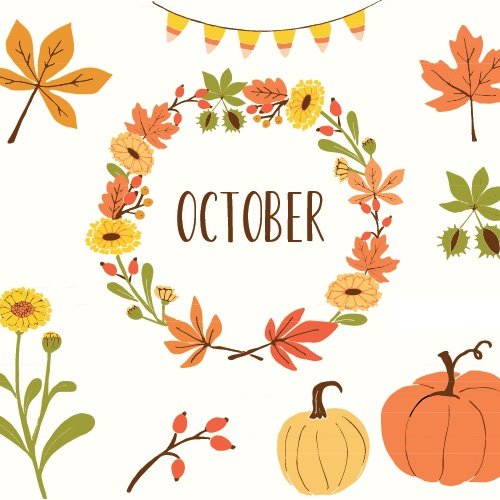 SundayMondayTuesdayWednesdayThursdayFridaySaturday12345Ladies Lunch Bunch @ WCC 11:00 a.m.Wednesday Dinner & Classes5:45 Dinner6:15 Youth Classes6:30 Adult ClassesCELEBRATE RECOVERY5:30 Meal6:00 Worship7:00 Small Group6789101112First Sunday Fellowship 10:10 a.m.Deacon OrdinationBoswell Connect Group 5:00 p.m.Wednesday Dinner & Classes5:45 Dinner6:15 Youth Classes6:30 Adult ClassesCELEBRATE RECOVERY5:30 Meal6:00 Worship7:00 Small Group13141516171819Touchet Connect Group5:00 p.m.Terry RushingWednesday Dinner & Classes5:45 Dinner6:15 Youth Classes6:30 Adult ClassesNicole KincaidCELEBRATE RECOVERY5:30 Meal6:00 Worship7:00 Small GroupJoshua Moore20212223242526Ministry Team MeetingsLeadership Team Meeting6:00 p.m.Moses Brown, Jr.Terri KimmonsCPC Fundraiser BanquetAmy ChristensenWednesday Dinner & Classes5:45 Dinner6:15 Youth Classes6:30 Adult ClassesCELEBRATE RECOVERY5:30 Meal6:00 Worship7:00 Small GroupMahogany BrownAaron Mahan2728293031Bailey Connect Group 5:00 p.m.Thomas Connect Group 5:00 p.m.Womack Connect Group 5:00 p.m.Elliana JettonChip MorrisJeremy PierceTRUNK OR TREAT6:30 p.m.Roger ElkinsDavid SwicegoodCELEBRATE RECOVERY5:30 Meal6:00 Worship7:00 Small Group